Číslo šablony: III/2VY_32_INOVACE_P10_1.9Tematická oblast: Molekulová fyzika a termikaStavové změny ideálního plynu z hlediska energetickéhoTyp: DUM - pracovní list	Předmět: Fyzika		Ročník:  3. r. (6leté), 2. r. (4leté)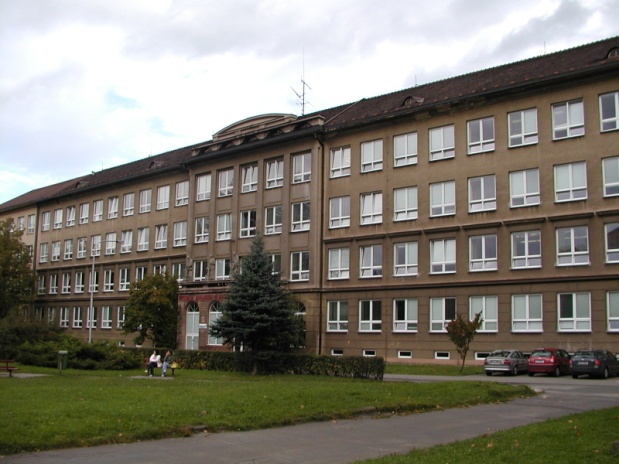 Zpracováno v rámci projektuEU peníze školámCZ.1.07/1.5.00/34.0296Zpracovatel:Mgr. Marcela KantorováGymnázium, Třinec, příspěvková organizaceDatum vyhotovení: leden 2013Metodický list:Pracovní list je určen pro žáky 2. ročníku čtyřletého a 3. ročníku šestiletého studia. Slouží  
k procvičování, opakování, případně i ověřování znalostí. Lze pracovat pouze písemně nebo ústně. Inovace spočívá v možnosti využít tento pracovní list i interaktivně.Doba využití PL: 30 - 40 minutKlíčová slova:  Vnitřní energiePráce plynuTeploStavové změny ideálního plynu z hlediska energetickéhoDoplňtePři izotermickém ději se přijaté teplo rovná ……………………………………………………………………………Při izochorickém ději se přijaté teplo rovná ………………………………………………………………………….Při izobarickém ději se přijaté teplo rovná ...............................................................................Test1. 	Děj, který probíhá v plynové náplni plynového teploměru při jeho použití, lze prakticky považovat:		a) izobarický		b) izochorický		c) izotermický		d) adiabatickýPři adiabatickém ději můžeme přírůstek vnitřní energie soustavy vyjádřit jako:a)  		b) 		c) 		d) Při ději, který není spojen s konáním práce, lze přírůstek vnitřní energie vyjádřit jako:a)  		b) 		c) 		d) Při izotermickém ději s ideálním plynem platí:a)  		b) 		c) 		d) Teplo přijaté plynem při izotermickém ději:je menší než práce, kterou plyn v průběhu tohoto děje vykoná	b)   se rovná práci vykonané plynem v průběhu děje                                                                              c)   je větší než práce, kterou plyn v průběhu děje vykoná                                                                            d)  žádná z nabídnutých odpovědí není správnáVyberte správný výraz pro izobarický děj s ideálním plynem:a)  		b) 		c) 		d) Pro měrné tepelné kapacity plynu při stálém tlaku cp a při stálém objemu cv platí.a)  cp < cv		b) cp = cv		c) cp << cv		d) cp > cvVýraz  udává práci konanou ideálním plynem při ději:a) izobarický		b) izochorický		c) izotermický		d) adiabatický Vyberte nesprávné řešení: Poissonova konstantaa) je dána poměrem cv / cp		b) je větší než 1		c) je dána poměrem cp / cvd) je exponentem ve vztahu pro závislost mezi tlakem a objemem při adiabatickém dějiPříkladyV uzavřené nádobě o objemu  je dusík o hustotě .m-3. Jaké teplo přijme dusík,      jestliže se jeho teplota zvýší o 90 oC při stálém objemu? Měrná tepelná kapacita dusík při stálém objemu je 739 J.kg-1.K-1.2. 	Jaké teplo přijme kyslík O2 o hmotnosti 15g, jestliže se jeho teplota zvýší o 60oC při 
    	stálém tlaku? Měrná tepelná kapacita kyslíku při stálém tlaku je 912 J.kg-1.K-1.3. 	Jak se změní vnitřní energie kyslíku O2 o hmotnosti , zvýší – li se jeho teplota z 10oC
    	na 60oC a) při stálém objemu, b) při stálém tlaku? Měrná tepelná kapacita kyslíku je při  
    	stálém objemu 651 J.kg-1.K-1. Kyslík považujeme za uvedených podmínek za ideální plyn. 
        Určete v obou případech rovněž teplo, které kyslík přijme a práci, kterou plyn vykoná.Použité zdrojeRakovič,  Miroslav, Vítek František, ,  Fyzika – modelové otázky k přijímacím zkouškám,  Marvil 1998archiv autora